Vedlegg 3: Følgetekst spørreskjemaHei😊Vi er en gruppe bioingeniørstudenter fra Høgskulen på Vestlandet som har fått gleden av å gjennomføre en bacheloroppgave i samarbeid med MBF. Målet er å kartlegge kunnskap og rutiner for avfallshåndtering, kildesortering m.m. hos ansatte på MBF. I den forbindelse sender vi ut en anonym spørreundersøkelse. Resultatene fra denne vil bidra i arbeidet med å gjøre MBF grønnere.Spørreundersøkelsen tar i underkant av 10 minutter å gjennomføre. Vi håper så mange som mulig av dere ønsker å svare på undersøkelsen og hjelpe oss med bachelorprosjektet.Frist for å svare på spørreundersøkelsen er 31.03.2023!Lenke til undersøkelsen finner du her: https://www.survey-xact.no/LinkCollector?key=FY2DTXHXUP3NMed vennlig hilsenMalin Håheim Stensønes, Hilde Klubben Halleland og Hedda HaakonsenVed evt. spørsmål kontakt: malinhs@online.no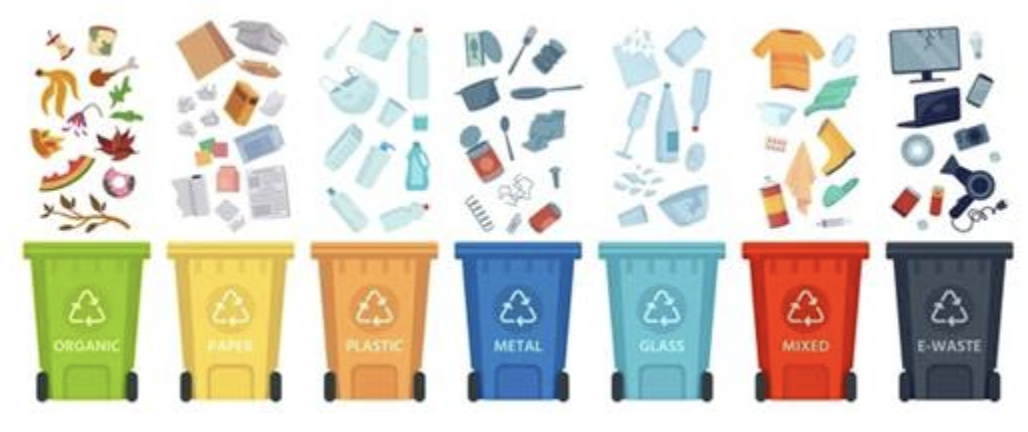 